PLACER HILLS FIRE PROTECTION DISTRICT17020 Placer Hills Rd. Unit 1A, PO Box 350 Meadow Vista CA 95722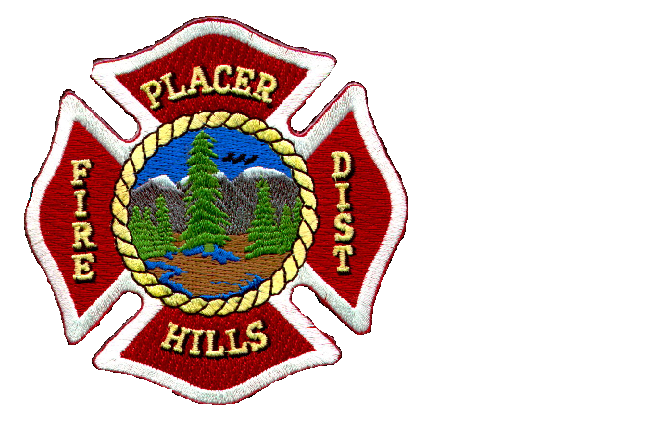 530.878-0405 Fax: 530.878-0959Fire Chief Ian Gow-Employment APPLIcationThe Placer Hills Fire Protection District is an equal opportunity employer-Employment APPLIcationThe Placer Hills Fire Protection District is an equal opportunity employer-Employment APPLIcationThe Placer Hills Fire Protection District is an equal opportunity employer-Employment APPLIcationThe Placer Hills Fire Protection District is an equal opportunity employer-Employment APPLIcationThe Placer Hills Fire Protection District is an equal opportunity employer-Employment APPLIcationThe Placer Hills Fire Protection District is an equal opportunity employer-Employment APPLIcationThe Placer Hills Fire Protection District is an equal opportunity employer-Employment APPLIcationThe Placer Hills Fire Protection District is an equal opportunity employer-Employment APPLIcationThe Placer Hills Fire Protection District is an equal opportunity employer-Employment APPLIcationThe Placer Hills Fire Protection District is an equal opportunity employer-Employment APPLIcationThe Placer Hills Fire Protection District is an equal opportunity employer-Employment APPLIcationThe Placer Hills Fire Protection District is an equal opportunity employer-Employment APPLIcationThe Placer Hills Fire Protection District is an equal opportunity employer-Employment APPLIcationThe Placer Hills Fire Protection District is an equal opportunity employer-Employment APPLIcationThe Placer Hills Fire Protection District is an equal opportunity employer-Employment APPLIcationThe Placer Hills Fire Protection District is an equal opportunity employer-Employment APPLIcationThe Placer Hills Fire Protection District is an equal opportunity employer**Please Fully Complete the Application****Please Fully Complete the Application****Please Fully Complete the Application****Please Fully Complete the Application****Please Fully Complete the Application****Please Fully Complete the Application****Please Fully Complete the Application****Please Fully Complete the Application****Please Fully Complete the Application****Please Fully Complete the Application****Please Fully Complete the Application****Please Fully Complete the Application****Please Fully Complete the Application****Please Fully Complete the Application****Please Fully Complete the Application****Please Fully Complete the Application****Please Fully Complete the Application**Enter  Position Applying for:     Enter  Position Applying for:     Enter  Position Applying for:     Enter  Position Applying for:     Enter  Position Applying for:     Enter  Position Applying for:     Enter  Position Applying for:     Enter  Position Applying for:     Enter  Position Applying for:     Enter  Position Applying for:     Enter  Position Applying for:     Enter  Position Applying for:     Enter  Position Applying for:     Enter  Position Applying for:     Name: (First)      Name: (First)      (MI)       (MI)       (MI)       (MI)       (MI)       (MI)       (MI)       (Last)       (Last)       (Last)       (Last)       (Last)       (Last)       (Last)       (Last)       Mailing Address:       Mailing Address:       Mailing Address:       :       :       :       :       :       :       :       :       :       State:       State:       State:       Zip:       Zip:       Home Phone:       Home Phone:       Home Phone:       Home Phone:       Home Phone:       Home Phone:       Home Phone:       Home Phone:        Phone:        Phone:        Phone:        Phone:        Phone:        Phone:        Phone:        Phone:        Phone:       Email Address:       Email Address:       Email Address:       Email Address:       Email Address:       Email Address:       Email Address:       Email Address:       Email Address:       Email Address:       Email Address:       Email Address:       Email Address:       Email Address:       Email Address:       Email Address:       Email Address:       Referred By:       Referred By:       Referred By:       Referred By:       Referred By:       Date You Can Start:     Date You Can Start:     Date You Can Start:     Date You Can Start:     Date You Can Start:     Date You Can Start:     Date You Can Start:     Date You Can Start:     Date You Can Start:     Date You Can Start:     Date You Can Start:     Date You Can Start:     Can you prove your  Citizenship? (Check One)	  Yes		  NoCan you prove your  Citizenship? (Check One)	  Yes		  NoCan you prove your  Citizenship? (Check One)	  Yes		  NoCan you prove your  Citizenship? (Check One)	  Yes		  NoCan you prove your  Citizenship? (Check One)	  Yes		  NoCan you prove your  Citizenship? (Check One)	  Yes		  NoCan you prove your  Citizenship? (Check One)	  Yes		  NoCan you prove your  Citizenship? (Check One)	  Yes		  NoCan you prove your  Citizenship? (Check One)	  Yes		  NoCan you prove your  Citizenship? (Check One)	  Yes		  NoCan you prove your  Citizenship? (Check One)	  Yes		  NoCan you prove your  Citizenship? (Check One)	  Yes		  NoCan you prove your  Citizenship? (Check One)	  Yes		  NoCan you prove your  Citizenship? (Check One)	  Yes		  NoCan you prove your  Citizenship? (Check One)	  Yes		  NoCan you prove your  Citizenship? (Check One)	  Yes		  NoCan you prove your  Citizenship? (Check One)	  Yes		  NoIf not a U.S. Citizen, can you provide proof of right to  in the ?	  Yes		  NoIf not a U.S. Citizen, can you provide proof of right to  in the ?	  Yes		  NoIf not a U.S. Citizen, can you provide proof of right to  in the ?	  Yes		  NoIf not a U.S. Citizen, can you provide proof of right to  in the ?	  Yes		  NoIf not a U.S. Citizen, can you provide proof of right to  in the ?	  Yes		  NoIf not a U.S. Citizen, can you provide proof of right to  in the ?	  Yes		  NoIf not a U.S. Citizen, can you provide proof of right to  in the ?	  Yes		  NoIf not a U.S. Citizen, can you provide proof of right to  in the ?	  Yes		  NoIf not a U.S. Citizen, can you provide proof of right to  in the ?	  Yes		  NoIf not a U.S. Citizen, can you provide proof of right to  in the ?	  Yes		  NoIf not a U.S. Citizen, can you provide proof of right to  in the ?	  Yes		  NoIf not a U.S. Citizen, can you provide proof of right to  in the ?	  Yes		  NoIf not a U.S. Citizen, can you provide proof of right to  in the ?	  Yes		  NoIf not a U.S. Citizen, can you provide proof of right to  in the ?	  Yes		  NoIf not a U.S. Citizen, can you provide proof of right to  in the ?	  Yes		  NoIf not a U.S. Citizen, can you provide proof of right to  in the ?	  Yes		  NoIf not a U.S. Citizen, can you provide proof of right to  in the ?	  Yes		  No:  Are you over the age of 18? (Proof required if hired)  (Check One)		  Yes		  No:  Are you over the age of 18? (Proof required if hired)  (Check One)		  Yes		  No:  Are you over the age of 18? (Proof required if hired)  (Check One)		  Yes		  No:  Are you over the age of 18? (Proof required if hired)  (Check One)		  Yes		  No:  Are you over the age of 18? (Proof required if hired)  (Check One)		  Yes		  No:  Are you over the age of 18? (Proof required if hired)  (Check One)		  Yes		  No:  Are you over the age of 18? (Proof required if hired)  (Check One)		  Yes		  No:  Are you over the age of 18? (Proof required if hired)  (Check One)		  Yes		  No:  Are you over the age of 18? (Proof required if hired)  (Check One)		  Yes		  No:  Are you over the age of 18? (Proof required if hired)  (Check One)		  Yes		  No:  Are you over the age of 18? (Proof required if hired)  (Check One)		  Yes		  No:  Are you over the age of 18? (Proof required if hired)  (Check One)		  Yes		  No:  Are you over the age of 18? (Proof required if hired)  (Check One)		  Yes		  No:  Are you over the age of 18? (Proof required if hired)  (Check One)		  Yes		  No:  Are you over the age of 18? (Proof required if hired)  (Check One)		  Yes		  No:  Are you over the age of 18? (Proof required if hired)  (Check One)		  Yes		  No:  Are you over the age of 18? (Proof required if hired)  (Check One)		  Yes		  NoDo You Have a Valid Driver’s License?		  Yes		  NoDL Number:       DL Number:       DL Number:       State:         State:         State:         Class:         Class:         Class:         List Endorsements:       List Endorsements:       List Endorsements:       List Endorsements:       List Endorsements:       EducationEducationEducationEducationEducationEducationEducationEducationEducationEducationEducationEducationEducationEducationEducationEducationEducationHigh School (Name, City, State):     High School (Name, City, State):     High School (Name, City, State):     High School (Name, City, State):     High School (Name, City, State):     High School (Name, City, State):     High School (Name, City, State):     High School (Name, City, State):     High School (Name, City, State):     High School (Name, City, State):     High School (Name, City, State):     High School (Name, City, State):     High School (Name, City, State):     High School (Name, City, State):     High School (Name, City, State):     High School (Name, City, State):     High School (Name, City, State):     :       :       :       :       :       :       :       :       :       :       :       :       :       :       :       :       :       :       :       :       :       :       :       :       :       :       :       :       :       :       :       :       :       :       College / University (Name, City, State):       College / University (Name, City, State):       College / University (Name, City, State):       College / University (Name, City, State):       College / University (Name, City, State):       College / University (Name, City, State):       College / University (Name, City, State):       College / University (Name, City, State):       College / University (Name, City, State):       College / University (Name, City, State):       College / University (Name, City, State):       College / University (Name, City, State):       College / University (Name, City, State):       College / University (Name, City, State):       College / University (Name, City, State):       College / University (Name, City, State):       College / University (Name, City, State):       Dates Attended:       Dates Attended:       Dates Attended:       Dates Attended:       Dates Attended:       Dates Attended:       Dates Attended:       Dates Attended:       Degree, Major:       Degree, Major:       Degree, Major:       Degree, Major:       Degree, Major:       Degree, Major:       Degree, Major:       Degree, Major:       Degree, Major:       College / University (Name, City, State):       College / University (Name, City, State):       College / University (Name, City, State):       College / University (Name, City, State):       College / University (Name, City, State):       College / University (Name, City, State):       College / University (Name, City, State):       College / University (Name, City, State):       College / University (Name, City, State):       College / University (Name, City, State):       College / University (Name, City, State):       College / University (Name, City, State):       College / University (Name, City, State):       College / University (Name, City, State):       College / University (Name, City, State):       College / University (Name, City, State):       College / University (Name, City, State):       Dates Attended:       Dates Attended:       Dates Attended:       Dates Attended:       Dates Attended:       Dates Attended:       Dates Attended:       Dates Attended:       Degree, Major:       Degree, Major:       Degree, Major:       Degree, Major:       Degree, Major:       Degree, Major:       Degree, Major:       Degree, Major:       Degree, Major:       Any Other  Related Training:       Any Other  Related Training:       Any Other  Related Training:       Any Other  Related Training:       Any Other  Related Training:       Any Other  Related Training:       Any Other  Related Training:       Any Other  Related Training:       Any Other  Related Training:       Any Other  Related Training:       Any Other  Related Training:       Any Other  Related Training:       Any Other  Related Training:       Any Other  Related Training:       Any Other  Related Training:       Any Other  Related Training:       Any Other  Related Training:       Do You Posses a Valid  / CPR ?	 Yes	 NoDo You Posses a Valid  / CPR ?	 Yes	 NoDo You Posses a Valid  / CPR ?	 Yes	 NoDo You Posses a Valid  / CPR ?	 Yes	 NoDo You Posses a Valid  / CPR ?	 Yes	 NoDo You Posses a Valid  / CPR ?	 Yes	 NoExp. Date       Exp. Date       Exp. Date       Exp. Date       Exp. Date       Exp. Date       Exp. Date       Cert #       Cert #       Cert #       Cert #       Work History (give information about your last 3 jobs, starting with the most recent)Work History (give information about your last 3 jobs, starting with the most recent)Work History (give information about your last 3 jobs, starting with the most recent)Work History (give information about your last 3 jobs, starting with the most recent)Work History (give information about your last 3 jobs, starting with the most recent)Work History (give information about your last 3 jobs, starting with the most recent)1-Employer:       1-Employer:       Dates Employed:       Dates Employed:       Dates Employed:       Dates Employed:       Address:       :       :       State:       State:       Zip:       Phone:       Phone:       Ending Salary:       Ending Salary:       Ending Salary:       Ending Salary:       Title/Duties:       Title/Duties:       Title/Duties:       Title/Duties:       Title/Duties:       Title/Duties:       Manager's Name  Title:       Manager's Name  Title:       Manager's Name  Title:       Manager's Name  Title:       Manager's Name  Title:       Manager's Name  Title:       Reason for Leaving:       Reason for Leaving:       Reason for Leaving:       Reason for Leaving:       Reason for Leaving:       Reason for Leaving:       2-Employer:       2-Employer:       Dates Employed:       Dates Employed:       Dates Employed:       Dates Employed:       Address:       :       :       State:       State:       Zip:       Phone:       Phone:       Ending Salary:       Ending Salary:       Ending Salary:       Ending Salary:       Title/Duties:       Title/Duties:       Title/Duties:       Title/Duties:       Title/Duties:       Title/Duties:       Manager's Name  Title:       Manager's Name  Title:       Manager's Name  Title:       Manager's Name  Title:       Manager's Name  Title:       Manager's Name  Title:       Reason for Leaving:       Reason for Leaving:       Reason for Leaving:       Reason for Leaving:       Reason for Leaving:       Reason for Leaving:       3-Employer:       3-Employer:       Dates Employed:       Dates Employed:       Dates Employed:       Dates Employed:       Address:       :       :       State:       State:       Zip:       Phone:       Phone:       Ending Salary:       Ending Salary:       Ending Salary:       Ending Salary:       Title/Duties:       Title/Duties:       Title/Duties:       Title/Duties:       Title/Duties:       Title/Duties:       Manager's Name  Title:       Manager's Name  Title:       Manager's Name  Title:       Manager's Name  Title:       Manager's Name  Title:       Manager's Name  Title:       Reason for Leaving:       Reason for Leaving:       Reason for Leaving:       Reason for Leaving:       Reason for Leaving:       Reason for Leaving:       Please Read  SignPlease Read  SignPlease Read  SignPlease Read  SignPlease Read  SignPlease Read  SignI hereby authorize any current or former employers to give any and all information regarding my employment and any other information, whether personal or otherwise, which may or may not be in their records. I also grant permission to the Placer Hills Fire Protection District to conduct a background investigation as they deem necessary in conjunction with my employment.  I hereby release Placer Hills Fire Protection District for all liability for any damages whatsoever that may ensue from furnishing same.I certify all information shown on this application is true and correct to the best of my knowledge. I agree to submit upon employment, to furnish such proof of age and citizenship as may be required. I understand and agree that any misstatements or omissions in material facts on any of the foregoing documents may herein subject me to disqualification or dismissal.I hereby authorize any current or former employers to give any and all information regarding my employment and any other information, whether personal or otherwise, which may or may not be in their records. I also grant permission to the Placer Hills Fire Protection District to conduct a background investigation as they deem necessary in conjunction with my employment.  I hereby release Placer Hills Fire Protection District for all liability for any damages whatsoever that may ensue from furnishing same.I certify all information shown on this application is true and correct to the best of my knowledge. I agree to submit upon employment, to furnish such proof of age and citizenship as may be required. I understand and agree that any misstatements or omissions in material facts on any of the foregoing documents may herein subject me to disqualification or dismissal.I hereby authorize any current or former employers to give any and all information regarding my employment and any other information, whether personal or otherwise, which may or may not be in their records. I also grant permission to the Placer Hills Fire Protection District to conduct a background investigation as they deem necessary in conjunction with my employment.  I hereby release Placer Hills Fire Protection District for all liability for any damages whatsoever that may ensue from furnishing same.I certify all information shown on this application is true and correct to the best of my knowledge. I agree to submit upon employment, to furnish such proof of age and citizenship as may be required. I understand and agree that any misstatements or omissions in material facts on any of the foregoing documents may herein subject me to disqualification or dismissal.I hereby authorize any current or former employers to give any and all information regarding my employment and any other information, whether personal or otherwise, which may or may not be in their records. I also grant permission to the Placer Hills Fire Protection District to conduct a background investigation as they deem necessary in conjunction with my employment.  I hereby release Placer Hills Fire Protection District for all liability for any damages whatsoever that may ensue from furnishing same.I certify all information shown on this application is true and correct to the best of my knowledge. I agree to submit upon employment, to furnish such proof of age and citizenship as may be required. I understand and agree that any misstatements or omissions in material facts on any of the foregoing documents may herein subject me to disqualification or dismissal.I hereby authorize any current or former employers to give any and all information regarding my employment and any other information, whether personal or otherwise, which may or may not be in their records. I also grant permission to the Placer Hills Fire Protection District to conduct a background investigation as they deem necessary in conjunction with my employment.  I hereby release Placer Hills Fire Protection District for all liability for any damages whatsoever that may ensue from furnishing same.I certify all information shown on this application is true and correct to the best of my knowledge. I agree to submit upon employment, to furnish such proof of age and citizenship as may be required. I understand and agree that any misstatements or omissions in material facts on any of the foregoing documents may herein subject me to disqualification or dismissal.I hereby authorize any current or former employers to give any and all information regarding my employment and any other information, whether personal or otherwise, which may or may not be in their records. I also grant permission to the Placer Hills Fire Protection District to conduct a background investigation as they deem necessary in conjunction with my employment.  I hereby release Placer Hills Fire Protection District for all liability for any damages whatsoever that may ensue from furnishing same.I certify all information shown on this application is true and correct to the best of my knowledge. I agree to submit upon employment, to furnish such proof of age and citizenship as may be required. I understand and agree that any misstatements or omissions in material facts on any of the foregoing documents may herein subject me to disqualification or dismissal.Signature:  Signature:  Signature:  Signature:  Date:  Date:  